南京航空航天大学首届星次方杯·立方星创意征集大赛参赛报名表主办单位：校团委、教务处、学生处承办单位：航天学院团委填表说明本报名表所列各项内容均须实事求是，认真填写，表达明确严谨，简明扼要。项目组长与指导教师不在同一院级单位的项目一般按照项目所属学科或者指导教师所在学院确定其管理单位。“项目组主要成员”栏目中需在首行填写项目组长信息，项目组成员一般不超过10个人。项目若有指导教师则填写“指导教师”一栏，“职称”栏目须填写国家标准职称系列名称，如果是指导教师团队则须填写所有指导教师基本信息。报名后请加入参赛项目QQ群441315665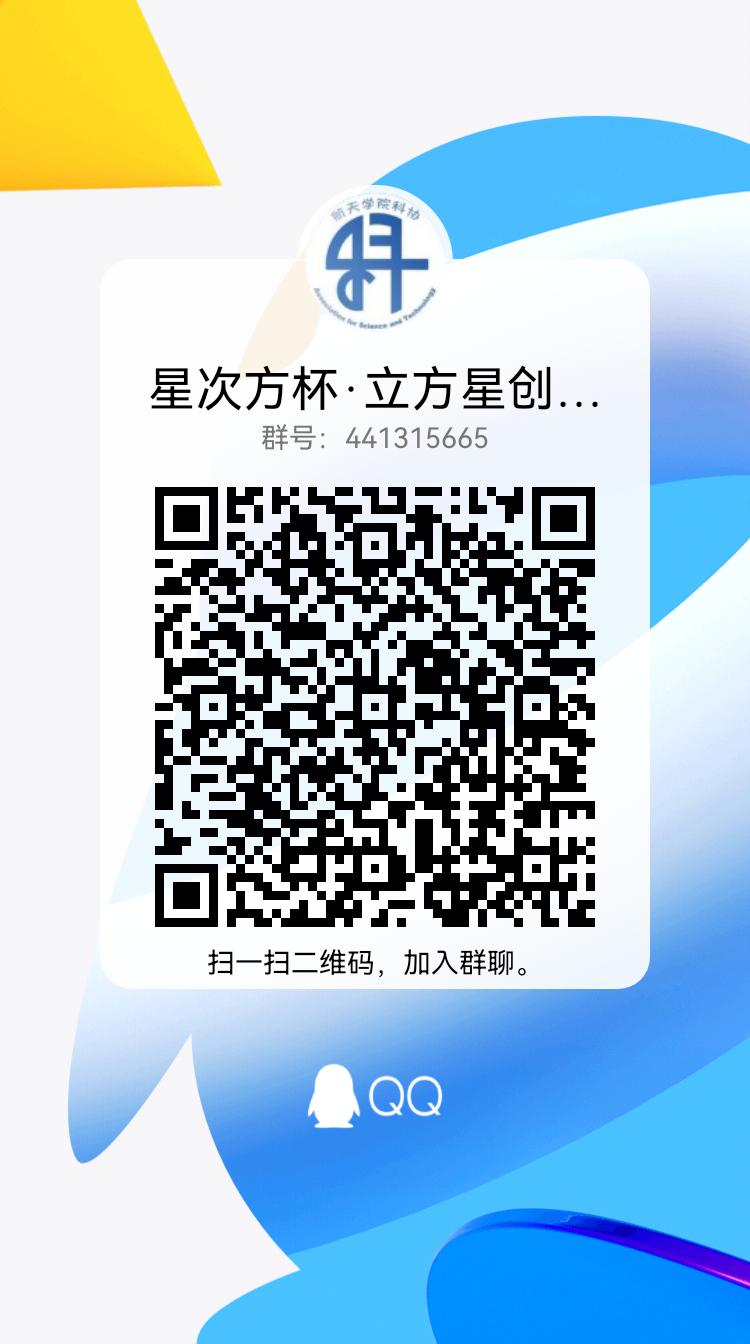 一、基本情况二、课题论证方案设计相关要求1.新概念技术组;参赛团队需提交立方星总体设计项目考核表及相关全部技术资料，包括但不限于结构建模、算法设计、控制系统设计、地面验证样机等。所提交材料需能够完整说明设计思路与创新点，提交方案满足 500km太阳同步轨道的空间任务基本要求，选用材料及方案能够满足其寿命周期需求。空间试验组;参赛团队需提交立方星空间科学试验项目考核表及相关全部技术资料并说明该空间试验所需的载荷与平台功率、电源、热控制、辐射环境、内部对流环境等要求，包括但不限于载荷平台算法设计、试验列表、原理验证样机等。所提交材料需能够完整说明设计思路与创新点，提交方案满足 500km太阳同步轨道的空间任务基本要求，选用材料及方案能够在不影响卫星平台的前提下达到其探测目标。载荷应用组;参赛团队需提交立方星空间载荷应用项目考核表及相关全部技术资料并说明该空间载荷应用所需的平台功率、电源、热控制、辐射环境、内部对流环境等要求，包括但不限于地面验证器件等，所提交材料需能够完整说明设计思路与创新点，提交方案满足 500km太阳同步轨道的空间任务基本要求，选用材料及方案能够在完成卫星平台搭载的前提下达到其设计目标。创意设计组;对于非立方星方案设计的参赛队伍，可根据立方星以及南航航天文化设计相关卫星任务logo及其科普应用方案，所选方案需满足着眼于当前航天热点、与本次立方星任务相关，要求原创，并附300字左右设计理念。项目名称：项目组别：项目组长：组长学号：所属学院： 联系电话：电子邮件：Q  Q   ：指导教师：管理单位：项目名称项目名称项目组别项目组别项目组成员姓 名姓 名学号学院专业 联系电话QQ号码（昵称）项目组成员项目组成员项目组成员项目组成员项目组成员项目组成员项目组成员项目组成员项目组成员项目组成员指导教师姓名姓名工作证号所在部门职称联系电话电子邮件指导教师指导教师项目团队分工项目团队分工项目团队分工项目简介（200字左右）项目简介（200字左右）项目简介（200字左右）1 研究目的和研究意义2研究方法、研究方案、研究思路及可行性（理工类项目填写技术路线和技术指标）3 项目的特色与创新点4 预期成果